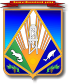 МУНИЦИПАЛЬНОЕ ОБРАЗОВАНИЕХАНТЫ-МАНСИЙСКИЙ РАЙОНХанты-Мансийский автономный округ – ЮграАДМИНИСТРАЦИЯ ХАНТЫ-МАНСИЙСКОГО РАЙОНАП О С Т А Н О В Л Е Н И Еот 03.08.2015                             			                                     № 166г. Ханты-МансийскО внесении изменений в постановление администрации Ханты-Мансийского района от 23.04.2012 № 92 «Об установлении тарифов (цен) на услуги, предоставляемые муниципальным бюджетным учреждением «Досуговый центр «Имитуй»	В соответствии со ст. 17 Федерального закона от 06.10.2003                              № 131-ФЗ «Об общих принципах организации местного самоуправления                в Российской Федерации», ст. 14 Федерального закона от 24.07.2009                       № 209-ФЗ «Об охоте и о сохранении охотничьих ресурсов и о внесении изменений в отдельные законодательные акты Российской Федерации», решением Думы Ханты-Мансийского района от 26.09.2013 № 287                     «Об утверждении Положения о порядке принятия решений                                  об установлении тарифов на услуги муниципальных предприятий                          и учреждений Ханты-Мансийского района, выполнение работ», п. 18 приложения к распоряжению администрации Ханты-Мансийского района от 07.04.2015 № 411-р «О плане мероприятий по обеспечению устойчивого развития экономики и социальной стабильности в Ханты-Мансийском районе в 2015 году и на период 2016 и 2017 годов»:1. Внести в постановление администрации Ханты-Мансийского района от 23.04.2012 № 92 «Об установлении  тарифов (цен) на услуги, предоставляемые муниципальным  бюджетным учреждением «Досуговый центр «Имитуй» (с изменениями на 20.03.2014 № 47) следующие изменения:	1.1. Пункт 3 постановления изложить в следующей редакции:«3.   Установить  тариф   стоимости    путевки    на    водоплавающую и боровую дичь для льготных категорий граждан:3.1. Для участников Великой Отечественной войны, лиц, активно участвующих в проведении биотехнических мероприятий, учета численности животных, охране охотничьих угодий – в размере                       30,00 рублей (по стоимости бланка).3.2. Для инвалидов I и II групп, пенсионеров по возрасту                        (55 лет – мужчины, 50 лет – женщины) – в размере 50 процентов                         от стоимости путевки.Льготы предоставляются при наличии соответствующих подтверждающих документов: охотничьего билета, пенсионного удостоверения, акта на выполнение биотехнических мероприятий                               в охотничьих угодьях муниципального бюджетного учреждения «Досуговый центр «Имитуй.».1.2. В приложении 1 к постановлению строки 15, 16 таблицы изложить в новой редакции.«».2. Настоящее постановление опубликовать в газете «Наш район»                  и разместить на официальном сайте администрации Ханты-Мансийского района.3. Настоящее постановление вступает в силу после его официального опубликования.4. Контроль за выполнением постановления возложить                                  на заместителя главы администрации района по социальным вопросам Гончаренко В.М.Глава администрацииХанты-Мансийского района			                                    В.Г.Усманов№п/пВиды охотничьих ресурсовТариф стоимости путевки в рубляхТариф стоимости путевки в рубляхНорма допустимой добычи охотничьих ресурсов (на одного охотникав сезон)№п/пВиды охотничьих ресурсовна одни суткив целом за норму допустимой добычи охотничьих ресурсов (на одного охотника в сезон)Норма допустимой добычи охотничьих ресурсов (на одного охотникав сезон)15.Водоплавающая дичь300,00900,00816.Боровая дичь300,00950,007